Wieszak  stojący  - szt. 10                                                   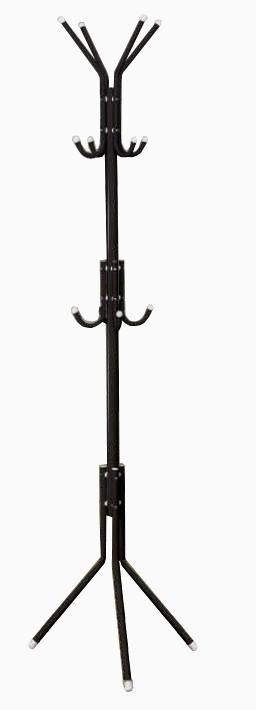 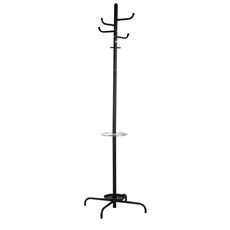 Rysunek poglądowyWieszak stojący – wyposażony w ramiona do zawieszania ubrań.Stabilny.Kolor -  czarny